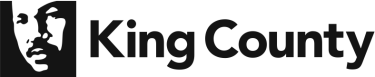 King County School-to-Work Payment ScheduleJuly 1, 2017 – June 30, 2018The Contractor shall be reimbursed monthly for meeting minimum service requirements, as defined within each School-to-Work service model, according to the following schedules:For all S2W service models, the Contractor shall receive a one-time payment of $4,000 per student upon reaching 90 days post job start as a regular employee, has maintained satisfactory on-the-job performance, retention supports remain consistent, and when all County reporting requirements are met. S2W Service Delivery ModelReimbursementGeneral$500 per participant, per monthACHIEVE$677 per participant, per monthAgency Collaborative Model$800 per participant, per monthDistrict and Project SEARCH Model Payment TableDistrict and Project SEARCH Model Payment TableDistrict and Project SEARCH Model Payment TableDistrict and Project SEARCH Model Payment TableDistrict and Project SEARCH Model Payment TableNumber of StudentsFTE BasisMinimum Required FTEAverage Hrs. per WeekAmount Per Month180.1255$677280.25010$1,354380.37515$2,031480.50020$2,709580.62525$3,386680.75030$4,063780.87535$4,740881.00040$5,417981.00040$5,41710101.25050$6,77111101.25050$6,77112121.50060$8,12613121.50060$8,12614141.75070$9,48015141.75070$9,48016162.00080$10,83417162.00080$10,83418182.25090$12,18819182.25090$12,18820202.500100$13,54321202.500100$13,54322222.750110$14,89723222.750110$14,89724243.000120$16,251